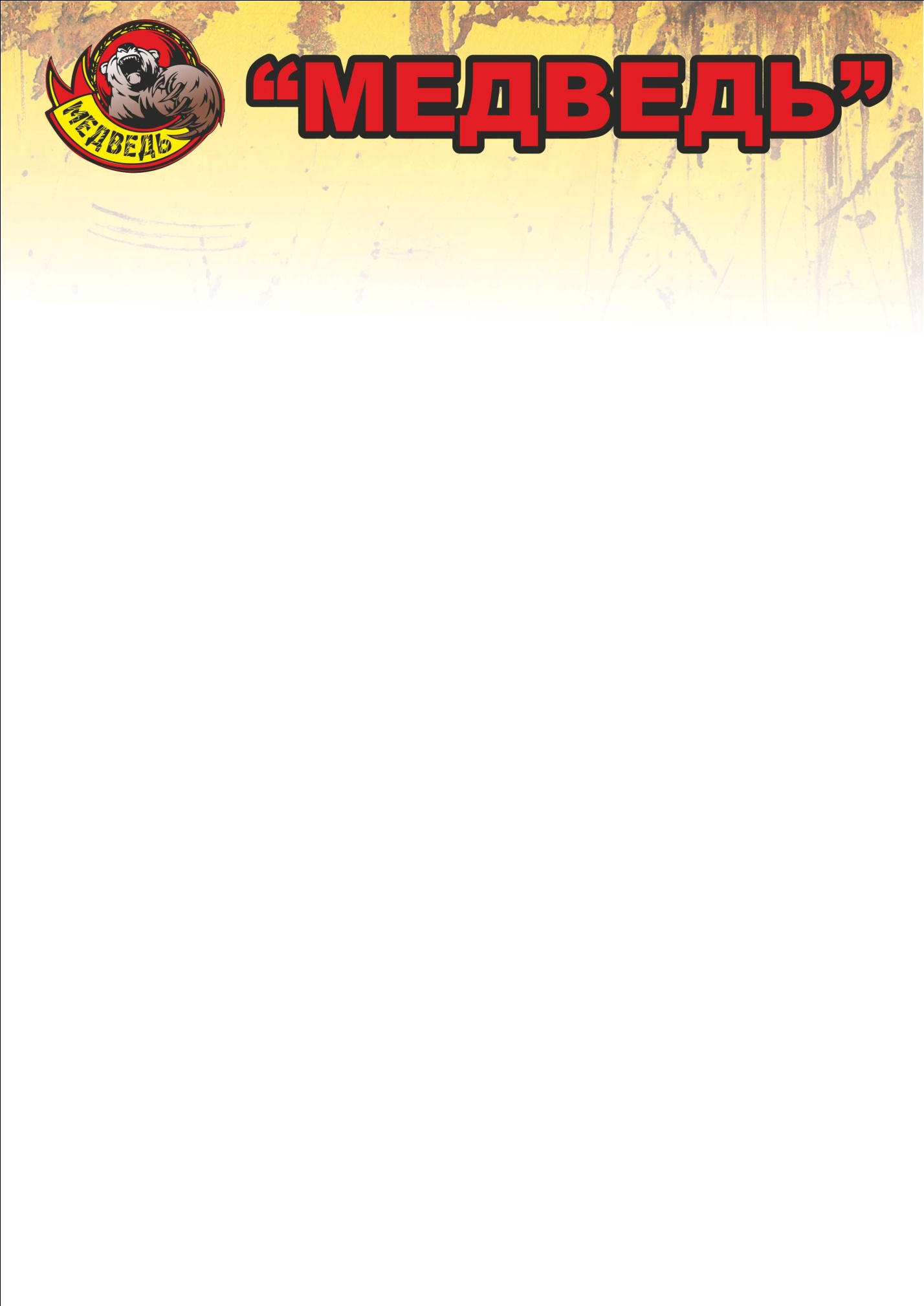 ДОГОВОР № ДС-407/ТСНа оказание услуг по наблюдению за объектомг. Челябинск                                     				          «___»_______________  20__ г.Общество с ограниченной ответственностью  Частная Охранная Организация «Медведь», именуемое в дальнейшем «Исполнитель», в лице Генерального директора Смирнова Андрея Владимировича, действующего на основании Устава и лицензии № 1286 от 28.09.2015 г.,  выданной  ГУВД Челябинской области, с одной стороны, и Муниципальное бюджетное общеобразовательное учреждение «Начальная общеобразовательная школа №95 г.Челябинска», именуемое  в дальнейшем «Заказчик», в лице  Директора Емельяновой Лилии Алексеевны, действующей  на  основании   Устава, с другой стороны, заключили настоящий договор о нижеследующем:1. Предмет договора.1.1. Исполнитель обязуется оказывать услуги по охране с помощью пульта централизованного наблюдения (далее по тексту – ПЦН) технически оборудованных и оснащенных средствами тревожной сигнализации (далее по тексту - ТС) объектов на праве собственности или на иных законных основаниях,  а также оказывает услуги по экстренному выезду группы задержания и по обслуживанию и ремонту установленных на объекте средств сигнализации, подключенных на ПЦН Исполнителя. Заказчик обязуется своевременно оплачивать оказываемые услуги Исполнителя в размерах, определенных п.5 настоящего договора.   Объект:  МБОУ «НОШ №95 г. Челябинска».Адрес: г.Челябинск, Комсомольский пр-т., д.91-б.1.2. До начала оказания услуг по настоящему договору Исполнитель совместно с Заказчиком проводят обследование объекта на предмет его технической укрепленности. Результаты обследования, технически не укрепленные (либо не оборудованные средствами сигнализации) места, мероприятия которые необходимо провести Заказчику, а также сроки их проведения указываются в Приложении № 1 к настоящему договору. Исполнитель предписывает Заказчику привести техническую укрепленность объекта в соответствии с РД 78.36.003-2002 МВД России (Единые требования по технической укрепленности - Приложение № 1 к настоящему Договору). В случае выполнения предписания Исполнителя стороны исключают из Приложения № 1 места, являющиеся уязвимыми путем подписания дополнительного соглашения к настоящему договору. 1.3. Охрана объекта осуществляется путем приема сигналов «Тревога», поступающих от охранной сигнализации и обеспечения прибытия группы задержания на объект для пресечения противоправных действий в отношении имущества Заказчика. Охраняемым временем считается время с момента сдачи (подключения) объекта на ПЦН до момента снятия (отключения) уполномоченными лицами Заказчика. 1.4. В период с момента снятия (отключения) объекта с охраны до момента постановки на охрану, Исполнителем осуществляется экстренный выезд группы задержания на объект Заказчика при поступлении сигнала «Тревога» от средств тревожной сигнализации (тревожной кнопки) для пресечения противоправных действий на объекте.1.5. При получении на ПЦН Исполнителя сигнала с объекта о срабатывании пожарной сигнализации оператор пульта высылает группу задержания на осмотр объекта. В случае явных признаков пожара или задымления вызывается пожарная команда и представитель собственника. В случае отсутствия явных признаков пожара или задымления, но срабатывания пожарной сигнализации оповещается Представитель Заказчика, который самостоятельно принимает решение о вызове пожарной охраны.  2. Обязанности Исполнителя.2.1. Исполнитель обязан:2.1.1. Обучить Заказчика правилам пользования средствами сигнализации, установленными на объекте и выдать Заказчику инструкцию по эксплуатации средствами сигнализации, (далее по тексту – «Инструкция»).2.1.2. Обеспечить охрану объекта с помощью средств сигнализации, установленных на объекте и групп быстрого реагирования.2.1.3. Обеспечить автоматический прием и регистрацию сигналов «Тревога», поступающих с объекта.2.1.4. Обеспечить прибытие группы быстрого реагирования на объект Заказчика в течение 5-12 минут с момента поступления сигнала на ПЦН Исполнителя.  В случае необходимости Исполнитель обеспечивает выезд соседнего экипажа на объект (когда данный экипаж задействован на другом объекте либо по причине иных обстоятельств непреодолимой силы, т.е. ДТП, ремонт дороги, «пробки на дороге») при этом время прибытия экипажа осуществляется в течение 5-18 минут. 2.1.5. Принимать меры по пресечению противоправных действий на объекте и задержанию лиц, их совершающих.2.1.6. При обнаружении признаков проникновения на объект в возможно короткий срок вызвать представителя Заказчика, сотрудников милиции и обеспечить неприкосновенность места происшествия. Вызывать Заказчика в иных случаях, когда необходимо его присутствие для вскрытия и осмотра объекта, сдачи его под охрану вновь, устранения неисправности средств сигнализации и т.д. Осуществлять охрану объекта силами группы задержания с момента уведомления Заказчика о необходимости прибыть на объект. В случае неприбытия представителя Заказчика (в том числе в случае, когда Заказчик или его представители не выходили на связь, либо отказались от выезда на объект), Исполнитель обеспечивает охрану объекта стационарным постом с последующей компенсацией затрат Заказчиком за каждый последующий час в размере, установленном п.5.3. настоящего договора, по отдельно заключенному договору.2.1.7. Осуществлять ремонт и эксплуатационное обслуживание средств сигнализации, установленных на объекте и устранять неисправности в технически возможные сроки. Производить замену неработоспособных приборов, блоков, кабелей, плат и других компонентов на исправные, однотипные или функционально эквивалентные заменяемым. Осуществлять постоянный мониторинг срабатываний ТС и принимать меры к выявлению и устранению ложных срабатываний. Проводить регламентные работы в сроки, установленные технической документацией средств ТС. Расходы по замене и ремонту неисправных средств сигнализации оплачивает Заказчик (за исключением случаев, когда неисправности являются гарантийным случаем и подлежат устранению по гарантии), по отдельно заключенному договору.2.1.8. В случае предоставления Заказчиком ключей в соответствии с п. 3.1.4., вернуть ключи при расторжении настоящего договора в срок не позднее 3-х рабочих дней, с момента получения требования Заказчика об их возврате. Передача ключей оформляется Актом.2.2. Для выполнения своих обязательств по настоящему договору Исполнитель вправе: при появлении новых видов и средств сигнализации рекомендовать Заказчику произвести дооборудование и/или переоборудование объекта такими средствами в целях повышения надежности охраны;в случае необходимости экстренной замены средств сигнализации Исполнитель, с целью обеспечения работоспособности средств сигнализации, вправе произвести замену или ремонт средств сигнализации по  согласованию с ответственным лицом  Заказчика. Расходы по ремонту и замене неисправного оборудования несет Заказчик;- привлечь для выполнения обязанностей по настоящему договору третьих лиц. Ответственность перед Заказчиком в этом случае несет Исполнитель;- приостановить оказание услуг по настоящему договору в случае неисполнения Заказчиком обязанностей по расчетам с Исполнителем более двух месяцев;- демонтировать установленные на объекте средства сигнализации, принадлежащие Исполнителю на праве собственности или на иных законных основаниях, в случае приостановления оказания услуг или расторжения настоящего договора.3. Обязанности  Заказчика.3.1. Заказчик обязан:3.1.1. Выполнять требования Инструкции. Не вмешиваться в работу средств сигнализации, установленных на объекте, не разбирать приборы и датчики, не изменять места их установки, не допускать вмешательства в их работу, ремонта и/или обслуживания третьими лицами (не представителями Исполнителя). Перед сдачей объекта под охрану убедиться в том, что датчики объемного обнаружения не перекрыты и не развернуты, отсутствуют оторванные датчики и иные элементы системы сигнализации.Обеспечить доступ работников Исполнителя к установленным на объекте средствам ТС для их обслуживания и ремонта. Обеспечить безопасные условия работы в соответствии с требованиями действующего законодательства, регулирующего охрану труда и технику безопасности. После проведения работ представитель Заказчика обязан осуществить их приемку и подтвердить их выполнение подписью в наряде на работы (или ином документе, предоставляемом Исполнителем).     3.1.2. Содействовать Исполнителю при осуществлении им своих обязанностей, в том числе создавать надлежащие условия для обеспечения сохранности материальных ценностей и денежных средств.3.1.3. При заключении настоящего договора предоставить Исполнителю копии документов, подтверждающих права владения/пользования объектом, документы о регистрации в качестве юридического лица или индивидуального предпринимателя, а также заверенный Заказчиком список ответственных лиц с их адресами и телефонами. В случае изменения предоставленных данных, незамедлительно уведомить об этом Исполнителя в письменном виде и, при необходимости, дать Исполнителю заявку на изменение кода доступа на охраняемый объект. Смена (удаление и/или присвоение) кодов пользователей оплачивается Заказчиком в размере, установленном в разделе 5 договора.3.1.4. Обеспечить доступ сотрудникам Исполнителя на объект при срабатывании на нем сигнализации для осмотра объекта, определения и устранения причин срабатывания средств сигнализации.При необходимости предоставить Исполнителю 4 комплекта ключей, коды кодовых замков для прохода и осмотра внешних периметров охраняемого объекта (при наличии заборов и иных особенностей объекта, затрудняющих проведение осмотра его внешних границ) при подписании настоящего договора. Передача ключей оформляется Актом. В случае замены замков или смены кодов – незамедлительно  предоставить ключи Исполнителю и/или сообщить новые коды. 3.1.5. Включать охранную сигнализацию по окончании рабочего дня на объекте, а в случае ее неисправности немедленно уведомить об этом Исполнителя и не покидать объект до устранения  неисправностей и принятия объекта под охрану. 3.1.6. В случае осуществления третьими лицами в пределах объекта противоправных действий, немедленно извещать об этом Исполнителя нажатием «тревожной кнопки». По факту вызова дать необходимые письменные пояснения.3.1.7. Хранить товарно-материальные ценности, изделия с драгоценными камнями и металлами, денежные средства на сумму свыше 5 000 (пяти тысяч) рублей, в сейфах, металлических ящиках (шкафах), прикрепленных к полу и заблокированных средствами сигнализации. 3.1.8. В период нахождения объекта в режиме работы охранной сигнализации обеспечить отсутствие людей и животных в помещении, а также отключение неиспользуемых в этот период энергопотребителей и источников огня, закрыть двери, окна, форточки, и т.д. на запоры и замки.3.1.9. После сдачи объекта под охрану ответственное лицо Заказчика обязано находиться по указанному в списке адресу (выйти на связь по указанным телефонам), а также, в случае необходимости прибыть на объект по вызову Исполнителя для вскрытия и осмотра объекта и подключения его на ПЦН вновь. 3.1.10. После снятия объекта с охраны немедленно осмотреть его и при обнаружении признаков проникновения и/или ущерба немедленно уведомить об этом Исполнителя и сообщить в дежурную часть органа внутренних дел о факте нарушения целостности объекта и/или причинении ущерба повреждением, уничтожением либо кражей имущества. До прибытия оперативно-следственной группы и Исполнителя обеспечивать неприкосновенность места происшествия.Уведомить Исполнителя о времени и месте снятия остатков и комиссионного установления размера ущерба. Уведомление телефонограммой допускается. Не допускать снятия остатков и установления ущерба без представителя Исполнителя. 3.1.11. Принимать меры к своевременному ремонту электросети на объекте. При обнаружении неисправности или отсутствия электроэнергии на объекте немедленно уведомить Исполнителя. Уведомление путем передачи телефонограммы допускается.3.1.12. При утрате ключей немедленно заменить замки, при разглашении кодов доступа и/или утере носимых устройств управления немедленно подать Исполнителю заявку на изменение кодов доступа и/или замену носимых устройств.3.1.13. Принимать участие в плановых и внеочередных обследованиях охраняемого объекта, в установленные сроки устранять выявленные недостатки и предписания Исполнителя по технической укрепленности объекта указанные в Приложении № 1 (в соответствии с требованиями МВД РФ,) и модернизации средств охраны.3.1.14. Сообщать Исполнителю обо всех предполагаемых работах, связанных с нарушением целостности системы сигнализации или изменением укрепленности объекта, а также о проведении сварочных работ, проведении капитального ремонта, отделочных работ, перепланировки или переоборудования объекта, либо об изменении режима работы и профиля деятельности Заказчика. Указанное сообщение должно быть сделано не позднее, чем за два рабочих дня до начала таких работ или изменений.3.1.15. В течение суток сообщать Исполнителю в письменном виде об изменении или появлении новых мест хранения ценностей, вследствие которых может потребоваться изменение порядка, условий или характера оказываемых услуг, а также о наличии изменений в сведениях, указанных в п.10.3. настоящего договора.3.1.16. В случае расторжения договора, независимо от причин такого расторжения, вернуть Исполнителю оборудование, установленное на объекте, принадлежащее Исполнителю на праве собственности, или на иных законных основаниях. Не допускать демонтажа оборудования не представителями Исполнителя.Возврату подлежит оборудование, переданное Заказчику по Акту приема-передачи. 3.1.18. Производить расчет с Исполнителем в сроки и на условиях, установленных настоящим договором.3.1.19. Провести капитальный ремонт средств сигнализации (после 5 лет эксплуатации), установленных на объекте. В случае отказа Заказчика от проведения капитального ремонта средств сигнализации Исполнитель вправе отказаться от исполнения договора.3.1.20. Заказчик вправе просить Исполнителя о приостановлении оказания услуг, подав письменную заявку, с указанием срока, в течение которого услуги не должны оказываться. 3.1.21. Заказчик обязан до сдачи объекта под охрану проводить инкассацию денежных средств в соответствии с установленными нормами и правилами.4. Ответственность сторон.Ответственность Исполнителя: 4.1 Исполнитель не несет  материальную ответственность за ущерб по данному договору.               5. Размер и порядок оплаты услуг Исполнителя.5.1. Стоимость услуг Исполнителя по настоящему договору составляет 1 500,00 (одна тысяча пятьсот рублей) рублей ежемесячно, НДС не предусмотрен. Услуги Исполнителя подлежат оплате с момента вступления в силу настоящего договора, если иной момент договором не установлен. Размер оплаты по настоящему договору не зависит от постановки объекта под охрану, фактического количества часов, в которые объект находился под охраной, а также от количества выездов на объект группы задержания.5.2. Полная стоимость охранных услуг составляет:    - за двенадцать месяцев – 18 000,00 (восемнадцать тысяч рублей 00 копеек) рублей, НДС не предусмотрен;5.3. В случае несвоевременной оплаты услуг Заказчик по настоящему договору уплачивает Исполнителю неустойку в размере 1/300 ставки рефинансирования ЦБ РФ за каждый день просрочки. Оплата по настоящему контракту производится по факту выполненной услуги до 10 числа месяца, следующего за расчетным. 5.4. В случае, если Исполнитель вынужден обеспечивать охрану объекта стационарным постом, Заказчик возмещает Исполнителю понесенные расходы, исходя из стоимости одного часа охраны 250 (двести пятьдесят) рублей, НДС не предусмотрен, исполнителем составляется акт, который является основанием для заключения отдельного договора для оплаты.5.5. В случае приостановления Исполнителем оказания услуг по причине неисполнения Заказчиком обязанностей по расчетам, подключение объекта на ПЦН вновь оплачивается Заказчиком в размере 500 рублей, НДС не предусмотрен, а также оплата за подключение осуществляется на основании отдельного договора.5.6. Смена (удаление и/или присвоение) кодов (ключей) пользователей оплачивается Заказчиком в размере 300 руб., НДС не предусмотрен, на основании отдельного договора.5.7. Заказчик компенсирует Исполнителю каждый ложный (не связанный с совершением правонарушения на объекте) выезд в размере 1/300 действующей на день уплаты ставки рефинансирования ЦБ РФ от суммы договора. Факт ложного вызова подтверждается актом, который составляется Исполнителем непосредственно после указанного вызова и подписывается представителями Исполнителя и Заказчика. В случае отказа представителя Заказчика от подписания акта, в акте делается отметка о таком отказе и причина. 5.8. За неисполнение, ненадлежащее и несвоевременное исполнение обязательств Исполнителем по данному Договору, Заказчик имеет право на взыскание (штрафа, пени) в размере 1/300 ставки рефинансирования ЦБ РФ на день просрочки от суммы, подлежащей оплате за каждый день просрочки вплоть до погашения задолженности, но не более суммы, подлежащей оплате6. Порядок приема-сдачи оказанных услуг.6.1. Ежемесячно стороны подписывают отчет (акт выполненных работ).6.2. Отчет (акт выполненных работ) составляется Исполнителем и направляется Заказчику в двух экземплярах в течение 5 (пяти) дней с момента окончания месяца. Заказчик обязан подписать указанный отчет (акт) в течение 5 (пяти) дней и направить один экземпляр в адрес Исполнителя. При невозможности отправки подписанного отчета (акта) в адрес Исполнителя Заказчик обязан в указанные сроки известить Исполнителя о подписании отчета (акта), а также о месте и времени передачи указанного отчета (акта) представителю Исполнителя.6.3. В случае не подписания Заказчиком отчета (акта выполненных работ) и не направления претензий в адрес Исполнителя в установленные настоящим договором сроки, услуги считаются оказанными в объеме и качестве, соответствующих условиям договора.7. Срок действия договора.7.1.  Срок действия настоящего договора  с 01 января 2019 года по 31 декабря 2019 года.7.2.  Срок оказания услуг с 01 января 2019 года по 31 декабря 2019 года.8. Порядок изменения и расторжения договора.8.1. Расторжение договора допускается по соглашению сторон, либо по решению суда по основаниям предусмотренным гражданским законодательством.8.2. В случае расторжения настоящего договора, независимо от причин такого расторжения, Заказчик обязан вернуть Исполнителю имущество (средства сигнализации и/или иное оборудование) принадлежащее Исполнителю на праве собственности или иных законных основаниях, установленное на объекте. Возврат оборудования должен быть осуществлен в срок не позднее одного дня с момента расторжения договора. Демонтаж оборудования подлежащего возврату осуществляется только работниками Исполнителя. 8.3. В случае неисполнения  Заказчиком обязанностей по оплате услуг Исполнителя в сроки, установленные п.5.2. настоящего договора, Исполнитель вправе приостановить исполнение своих обязательств по договору  со дня, следующего за днем, установленного для оплаты (в соответствии с п. 5.2. настоящего договора). Приостановление оказания услуг осуществляется до полной оплаты задолженности Заказчиком. 8.4. Любые изменения и дополнения к настоящему договору должны быть выполнены в письменной форме и подписаны уполномоченными представителями сторон.  9.  Дополнительные условия.9.1. Профессиональная ответственность Исполнителя по настоящему договору застрахована в страховой организации, имеющей соответствующую лицензию. В случае причинении ущерба имуществу Заказчика в соответствии с п. 4.1. настоящего договора в связи с неисполнением Исполнителем своих обязанностей по настоящему договору компенсация ущерба производится страховой компанией.Заказчик предоставляет Исполнителю документы, подтверждающие причинение ущерба имуществу Заказчика и размер ущерба, а Исполнитель, незамедлительно передает указанные документы страховой организации для соответствующих выплат. Заказчик обязан передать Исполнителю все документы, затребованные страховой организацией.9.2. В случае невозможности оказания услуг по централизованной (пультовой) охране объекта возникшей не по вине Исполнителя (в результате проведения Заказчиком ремонтных работ, в случае отключения электроэнергии на объекте либо в иных случаях) сторонами составляется акт, бланк которого Исполнитель выдаёт Заказчику. Произвольная форма при составлении акта допускается. Стороны в этом случае согласовывают иной порядок предоставления услуг. По согласованию сторон и при наличии возможностей Исполнитель осуществляет оказание услуг стационарным постом с последующим возмещением Заказчиком произведенных затрат. В случае не достижения согласия или невозможности оказания услуг стационарным постом, Заказчик принимает меры к охране объекта своими силами до устранения неисправностей (причин). В случае отсутствии электроснабжения на объекте Заказчик вправе предоставить Исполнителю исправный заряженный автомобильный аккумулятор для восстановления работоспособности системы сигнализации.      9.3. В случае перехода прав владения (пользования) объектом или его частью по договорам аренды (субаренды) и/или иным основаниям, Заказчик обязан известить об этом Исполнителя. Оказание охранных услуг новому владельцу объекта или его части будет производиться только на основании отдельно заключенного договора.9.4. Любые изменения и дополнения к настоящему договору должны быть выполнены в письменной форме и подписаны уполномоченными представителями сторон.  9.5 Стороны условились, что при заключении настоящего договора, а также дополнений к нему допускается использование факсимильного воспроизведения подписи (факсимиле) исполнительного органа. Договор, все дополнения к нему, в которых используется факсимиле считается подписанным уполномоченным лицом.9.6. По всем вопросам, не урегулированным в тексте настоящего договора, стороны руководствуются действующим законодательством.9.7. Стороны обязуются соблюдать конфиденциальность по вопросам информации, ставшей известной Исполнителю при заключении и исполнении настоящего договора, в том числе информацию об условиях оказания охранных услуг, присвоенных кодах, а также информацию, являющуюся коммерческой тайной.9.8. Настоящий договор составлен в двух экземплярах, тексты  которых идентичны и имеют  одинаковую юридическую силу. Один экземпляр настоящего договора передается Заказчику, другой - Исполнителю. 10. Адреса, банковские реквизиты и подписи сторон.10.1. При подписании настоящего договора стороны в обязательном порядке сообщают друг другу адреса (место нахождения) своих исполнительных органов, указав их в п. 10.3. настоящего договора.10.2. В случае изменения места нахождения любой из сторон настоящего договора в течение срока действия договора последняя обязана известить другую сторону о таком изменении в течение 10 (десяти) дней с момента изменения места нахождения заказной корреспонденцией с уведомлением.В случае не исполнения обязанности установленной настоящим пунктом, все уведомления и счета, а также иные документы, отправленные другой стороной на старый адрес, считаются полученными, вне зависимости от почтовых отметок.    10.3. Адреса сторон:                                 Генеральный директор                                                 Директор                                 ООО ЧОО «Медведь                                 МБОУ «НОШ №95 г. Челябинска»          ____________________/ А.В.Смирнов /                  _________________/ Л.А.Емельянова /          м.п.                                                                                  м.п.МесяцСтоимость охранных услуг в рубляхНДС не предусмотренЯнварь1 500,00НДС не предусмотренФевраль1 500,00НДС не предусмотренМарт1 500,00НДС не предусмотрен1 Квартал4 500,00НДС не предусмотренАпрель1 500,00НДС не предусмотренМай1 500,00НДС не предусмотренИюнь1 500,00НДС не предусмотрен2 Квартал4 500,00НДС не предусмотренИюль1 500,00НДС не предусмотренАвгуст1 500,00НДС не предусмотренСентябрь1 500,00НДС не предусмотрен3 Квартал4 500,00НДС не предусмотренОктябрь1 500,00НДС не предусмотренНоябрь1 500,00НДС не предусмотренДекабрь1 500,00НДС не предусмотрен4 Квартал4 500,00НДС не предусмотрен«Исполнитель»«Заказчик»ООО ЧОО «Медведь»Юридический адрес: 454014, г.Челябинск, Комсомольский пр-т, д.93, помещение, 25.Фактический адрес: 454018, г.Челябинск, ул.Косарева, д.52-б.Тел.:  700-22-22.e-mail: medved74@inbox.ru.ICQ: 390446464.Платежные реквизиты:Р/с 40702810390850000237 в ПАО«ЧЕЛЯБИНВЕСТБАНК», г.Челябинск.К/с 30101810400000000779. БИК 047501779. ИНН 7448128341. КПП 744801001. ОГРН 1107448003662. МБОУ «НОШ №95 г. Челябинска»